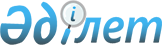 О признании утратившим силу постановления акимата Индерского района от 14 ноября 2016 года № 244 "Об установлении квоты рабочих мест для трудоустройства инвалидов Индерского района"Постановление акимата Индерского района Атырауской области от 29 июня 2023 года № 118. Зарегистрировано в Департаменте юстиции Атырауской области 29 июня 2023 года № 5055-06
      В соответствии со статьей 27 Закона Республики Казахстан "О правовых актах" акимат Индерского района ПОСТАНОВЛЯЕТ:
      1. Признать утратившим силу постановление акимата Индерского района от 14 ноября 2016 года № 244 "Об установлении квоты рабочих мест для трудоустройства инвалидов Индерского района" (зарегистрировано в Реестре государственной регистрации нормативных правовых актов № 3709).
      2. Контроль за исполнением настоящего постановления возложить на курирующего заместителя акима района.
      3. Настоящее постановление вводится в действие по истечении десяти календарных дней после дня его первого официального опубликования.
					© 2012. РГП на ПХВ «Институт законодательства и правовой информации Республики Казахстан» Министерства юстиции Республики Казахстан
				
      Аким Индерского района

Д. Шамуратов
